Наши дети. 9 краеугольных моментов воспитания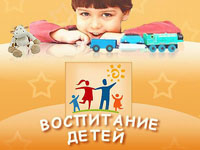 1. ЧТО ДЕЛАТЬ, ЕСЛИ ВЫ ЗОВЕТЕ РЕБЕНКА ОБЕДАТЬ, А ОН НЕ ИДЕТ?Позовите еще раз, не сердясь. И еще раз. Ничего унизительного для взрослого в этом нет.К сожалению, ребенок не может бросить игру по первому нашему требованию: времени для того, чтобы переключиться с одного занятия на другое, ему нужно гораздо больше, чем взрослому. Если вы хотите, чтобы ребенок сел за стол вместе с вами, предупредите его минут за двадцать до того, как собираетесь обедать.2. ЧТО ДЕЛАТЬ, ЕСЛИ РЕБЕНОК НЕ ОБРАЩАЕТ НА ВАШИ ЗАМЕЧАНИЯ И ЗАПРЕТЫ НИКАКОГО ВНИМАНИЯ?Ребенок не обращает на ваши замечания и запреты никакого внимания? Делайте их как можно реже. Попробуйте сосчитать, сколько их у вас получается за день. И сократите хотя бы до тридцати двух.3. ЧТО ДЕЛАТЬ, КОГДА ВЫ, К НЕСЧАСТЬЮ, РАЗВОДИТЕСЬ?Естественно, разрыв между супругами всегда связан с глубокими переживаниями. Но вы ни в коем случае не должны забывать, что самочувствие ребенка в этот тяжелый для него период во многом зависит от вас.Не стоит создавать в семье обстановку недомолвок, недоговоренности. Все это приводит к тому, что внимание ребенка к критической ситуации лишь усиливается фантазия разыгрывается. При отсутствии информации он начинает придумывать что-то еще более страшное, чем то, что происходит на самом деле.Ребенок должен чувствовать, что мама и папа готовы разговаривать с ним о том, что происходит в семье. Очень важно, чтобы дети могли выговориться, попереживать, если хочется, а то и поплакать. Главное, чтобы ребенок при этом чувствовал, что и отец и мать, оба хорошо относятся к нему, и он ни в коей мере не является поводом и причиной развода.Откровенный разговор становится тем более необходим, если возникают неизбежные изменения в жизни: переезд, размен квартиры, переход в другую школу. С детьми, даже самыми маленькими, следует обсуждать это так, как будто вы советуетесь с ними, пусть даже совет будет чисто символическим.Что и говорить, лучше бы всего "того избежать", но уж если жизнь так складывается, пусть сын или дочь чувствуют, что вы щадите и оберегаете их, но не имеете от них тайн, и никто из вас двоих, ни папа, ни мама, не стали любить их меньше.4. НУЖНЫ ЛИ РЕБЕНКУ КАРМАННЫЕ ДЕНЬГИ?Карманные деньги — деньги, выдаваемые родителями ребенку на его мелкие расходы. Пока в нашем обществе существуют денежные отношения, необходимо и детей приучать к разумной трате денег. Дети приобретают такой опыт, делая покупки и расходуя карманные деньги.Уже 9—10-летним детям дают деньги на завтраки, тетради, карандаши и другие учебные принадлежности, на посещение катка, театра, кино и т. д. Ребенок сам планирует свои расходы и решает, что важнее купить, а от каких покупок следует воздержаться. Родители помогают ему в этом, избегая, однако, мелочной опеки, А. С. Макаренко пишет: "...надо так давать детям деньги, чтобы они могли тратить куда хочу — юридически, а на самом деле, чтобы на каждом шагу тормозили свое желание. Только при таких условиях карманные деньги принесут свою пользу".Не следует давать детям деньги сверх надобности. Лишние деньги в неопытных руках мешают воспитанию скромности, бережливости и других положительных качеств.В некоторых семьях родители разрешают детям иметь копилки. Опыт показывает, что копилка развивает у детей дух накопительствах стремясь ее наполнить, ребенок начинает соображать, каким путем можно их заработать,мыслит. И, самое главное, начинает задумываться о выгодном использовании этих денег.Не следует считать каждую копейку, израсходованную ребенком. Он должен знать, что к нему относятся с доверием, что в разумном и возможном отказа ему небудет. Постоянные ограничения развивают в ребенке повышенный интерес к деньгам, доверие этот интерес гасит.Самое главное — ребенок должен понимать, что деньги добываются трудом, и знать им цену.Доходчив и поучителен для детей пример старших. Если дети видят, что деньги, заработанные отцом и матерью, тратятся на нужды всей семьи, что каждый в семье думает не столько о себе, сколько о других, что расходы производятся продуманно, целесообразно, у них вырабатывается торможение, о котором говорит А. С. Макаренко, и развиваются хорошие черты характера.5. КАК БОРОТЬСЯ С ДЕТСКИМ КУРЕНИЕМ?Курение — очень вредная привычка. Выделяемый при курении никотин и другие яды отравляют организм, разрушают нервную систему, нарушают нормальное кровообращение, затрудняют дыхание, ослабляют память, снижают умственную и общую работоспособность.Тяжко сказывается курение на растущем детском организме, системы и органы которого еще недостаточно окрепли. Особенно неустойчивой является нервная система. На нее в первую очередь действует никотин. Ребенок делается раздражительным, рассеянным, забывчивым, жалуется на головные боли, плохо спит. Никотин оказывает отрицательное влияние и на пищеварение. У детей пропадает аппетит, появляется боль в желудке, может образоваться язва.Родители далеко не всегда понимают, что курение приносит гораздо больший вред, чем многие болезни, которым подвергается ребенок. Курение — это зло, и трудно перечислить все пагубные его последствия. В конце концов каждый курящий расплачивается за свою привычку здоровьем. Такие болезни, например, как туберкулез, рак легких, различные сердечные заболевания, бывают у курящих людей во много раз чаще, чем у некурящих.Виновниками того, что дети начинают курить, в большинстве случаев являются сами родители. Если отец курит, то и сын ему подражает, следует примеру старших.В семьях, где родители не курят, и дети, как правило, не курят. В ряде случаев ребята начинают курить из желания казаться взрослыми.С большой тревогой относятся родители к болезням детей, с такой же тревогой они должны отнестись к стыдливым попыткам детей начать курить. Не допустить возникновения у детей этой вредной привычки, преодолеть первые признаки ее появления — должно быть заботой родителей.Если интерес к курению появился у ребенка как подражание родителям, то ради здоровья детей, не говоря уже о своем собственном здоровье, следует перестать курить. В этом случае разговор с детьми о вреде курения будет убедительным. Не просто запретить, а на собственном примере убедить ребенка в том, что курение не признак силы, а признак слабости, что сильная воля проявляется в умении преодолевать дурные привычки.И в заключение приведем пример, как педагогический такт родителя оказал влияние на юного курильщика.Мальчики-семиклассники, школьные приятели сидели на крыльце дома и курили отцовские сигареты. Зная, что дома никого нет, они, бравируя, позировали друг перед другом, "наслаждались" густым дымом. И так увлеклись, что не заметили возвращения с работы отца.Когда он их поймал на горячем, делать было нечего, оставалось только сдаваться с поличным. Но стыд поборол рассудок, и они сорвались с места и убежали куда глаза глядели. Один из друзей почти до поздней ночи перебирал в голове всякие варианты отговорок и объяснений, все никак не решался идти домой. Друг все успокаивал его и подбадривал, что, мол, ничего страшного в их поступке нет. Первый же был уверен, что наказание неотвратимо. Но когда же он все-таки пришел домой, отец, как ни в чем не бывало, разговаривал с ним на темы, совсем не связанные с курением. Мальчику было очень стыдно перед отцом, но он тоже не подавал виду, хотя внутри его горел костер переживаний. "Лучше бы отец выругал, или даже наказал", - думал он, но никаких наказаний не последовало. Тогда мальчик дал себе слово, что больше никогда в жизни курить не будет.И это слово он сдержал.6. ЧТО ДЕЛАТЬ, ЕСЛИ РЕБЕНОК НЕ УСПЕВАЕТ?Неуспеваемость — недостаточное усвоение знаний, умений и навыков, отставание в учении. Звания неуспевающих отрывочны, бессистемны. Приобретая ус-тойчивый характер, неуспеваемость приводит к второгодничеству, которое плохо сказывается на дальнейшем развитии ребенка и приносит ущерб государству.Иногда неуспевающих детей считают неспособными к учению. В действительности все нормальные дети имеют полную возможность успешно учиться. Отставание в учении является результатом неправильного воспитания. Неуспеваемость возникает тогда, когда ребенок оказался неподготовленным к школе, или когда у него не пробужден достаточный интерес к учению, или когда в семье не созданы условия для нормальных занятий.Подготовка к школе не сводится к тому, что ребенок обеспечен формой, книгами и учебными принадлежностями. Ребенок должен прийти в школу с достаточным запасом впечатлений и знаний об окружающей жизни. Эти впечатления и знания накапливаются с самого раннего детства, когда родители являются единственными воспитателями. Их беседы с детьми, обстоятельные ответы на тысячи "почему", чтение доступных пониманию ребенка книжек, объяснение разнообразных явлений в природе и быту, рассказы о производстве, о труде людей — все это открывает перед детьми мир, развивает пытливость, стремление знать. И в дальнейшем, когда в воспитание уже включаются дошкольные учреждения, огромная роль остается за родителями, и от них в значительной мере зависит, будут ли их дети успевать в учении.Но как бы ни был развит и любознателен ребенок, учение в школе требует усилий. Необходимы умение и навык трудиться. Без этих качеств школьник не может быть внимательным на уроках, прилежным и усидчивым.В том, что эти качества не воспитаны, часто коренится источник детской лени. С малых лет, задолго до школы, ребенок должен быть приучен к труду, к выполнению определенных обязанностей, к организованности и ответственности.Воспитание трудолюбия, организованности и деловитости возможно только в том случае, если создан здоровый режим, обеспечен четкий порядок в делах ребенка, если взрослые уважают его занятия.Все эти требования полностью сохраняют свое значение тогда, когда ребенок становится школьником. В известной мере родители учатся вместе с ним. Они вникают в содержание школьных занятий, с интересом относятся к рассказу ребенка о событиях школьного дня, знакомятся с выполнением домашних заданий, поддерживают связь со школой.С особым вниманием следует отнестись к условиям труда школьника. Ему необходимо рабочее место — уголок для занятий, занятия должны протекать в спокойной обстановке (бывает же так, что взрослые ведут шумный разговор, когда ребенок готовит уроки). Огромное значение имеет правильный режим дня, при котором отводится достаточно времени для занятий, отдыха, игр, спорта, чтения, выполнения различных обязанностей по дому и т. д.Во всем этом разнообразии дел главное место должно принадлежать учению.Такова профилактика неуспеваемости. Если родители относятся с должным вниманием к развитию познавательных интересов ребенка, к воспитанию его воли и трудолюбия, создают нормальные условия для занятий, он будет успевать в учении.Если же эта профилактика не соблюдена и ребенок не успевает, необходимо без промедления выяснить конкретную причину. Причиной может быть недостаточная подготовка. В этом случае очень важно ликвидировать пробелы в знаниях, как только они появились, организовать с помощью учителей и товарищей дополнительные занятия, усилить внимание к общему развитию.Часто неуспевающими становятся из-за лени, отсутствия интереса к учению. Преодолевая лень ребенка, надо меньше всего надеяться на угрозы и наказания и помнить, что палка — плохой помощник. Необходимо создать трудовую обстановку в семье, привлекать ребенка к работам, требующим приложения знаний (в саду, в ученической бригаде, в быту), контролировать выполнение домашнихзаданий. Даже небольшие положительные сдвиги в учении надо поощрять, а при неудачах не допускать оскорбительного отношения: "Усы уже растут, а простую задачу решить не можешь", "На танцы бегаешь, а географию выучить не можешь" и т. п.Причиной плохой успеваемости может быть одностороннее увлечение какой-нибудь отраслью знаний, непонимание того, что изучать нужно все предметы: "Зачем мне учить математику, если я буду музыкантом?" Или: "Физика, математика, химия — это дело, а без знания истории я проживу". Задача, родителей — разъяснять ребенку, что все учебные предметы связаны между собой, что только все вместе они готовят к жизни и дальнейшему образованию.Иногда дети плохо учатся потому, что их перегружают различными обязанностями по дому. Мешает учиться и неустроенность жизни в семье. Иногда у ребенка нет четкого и правильного режима дня или он увлечен различными внешкольными занятиями, которые мешают ему учиться. Устранение этих причин полностью зависит от родителей.7. КАК ВЕСТИ РАЗГОВОРЫ ПРИ ДЕТЯХ?Как вы разговариваете с другими людьми и о других людях, как вы радуетесь или печалитесь» — обращался А. С. Макаренко к родителям, — все это имеет для ребенка большое значение".Разговоры при детях оставляют в их сознании, пожалуй, более глубокий след, чем специальные воспитательные беседы. Если отец или мать в чем-то наставляют ребенка — ему необходимо от чего-то отказаться, что-то в своем поведении пересмотреть, сделать волевое усилие. У него часто возникает известная настороженность. Но если при ребенке идет посторонний разговор, его содержание усваивается легко и просто, само собой. Родителям кажется, что ребенок занят чем-то своим, не обращает внимания на их разговор. На самом деле он слушает, думает,запоминает. Пока он мал, слова и мысли родителей принимаются им безоговорочно, становятся его собственными словами и мыслями. В дальнейшем у него появляется критическое чувство, и, прислушиваясь к родителям, он соглашается или осуждает. Таким образом, своими разговорами при детях, не подозревая этого, родители выставляют себя напоказ. В каком свете они себя покажут, чем наполнены их мысли, как звучат их слова — все это повлияет на ребенка, а у подростка, склонного к размышлениям о жизни, вызовет одобрение или разочарование.Но и хорошие по своему содержанию разговоры не всегда уместны при детях. Не все, что касается родителей, касается и детей. Не все, что доступно родителям,доступно детям.Родители часто обсуждают вопросы, связанные с отношениями между юношами и девушками, говорят о положительных и отрицательных явлениях — это вполне естественно. Но у детей, не подготовленных к пониманию этих вопросов, может возникнуть к ним нездоровый интерес. Отец и мать разговаривают о проявлениях мещанства, нерадивого отношения своих сослуживцев или знакомых к порученному делу, выражают свои гражданские чувства. Но дети, не обладая достаточным опытом, могут составить себе неправильное представление о людях.Взрослым, и, прежде всего, родителям, следует проявлять осмотрительность, задумываться над тем, что следует и что не следует говорить при детях.8. МОЖНО ЛИ ИСПОЛЬЗОВАТЬ УГРОЗЫ В ВОСПИТАНИИ?Довольно часто родители добиваются послушания детей с помощью угроз и запугиваний. Ребенок не хочет, есть — ему угрожают стариком с мешком. Ребенокне хочет спать — устрашают Бабой Ягой. Родители стремятся достичь одной цели) а достигают -  противоположной. Обед под страхом попасть в мешок злого деда —плохой обед. Бабой Ягой не взвеять крепкого сна.Некоторые родители запугивают своих детей-первоклассников, когда те еще плохо считают, пишут. Но в тетради появляется еще больше клякс и ошибок. Средством угрозы и запугивания становится иногда даже такое высокое чувство, как любовь человека к труду. Подростку, который по тем или иным причинам плохо учится, угрожают: "Заберу из школы, пойдешь на завод работать!".Нередко пугалом для детей становятся сами родители. Мать, которая не может справиться с ребенком, говорит: "Погоди, придет отец, он тебе покажет".Правильное воспитание и угроза — вещи прямо противоположные. Правильное воспитание развивает все стороны личности ребенка, делает активным и сознательным его поведение. Угроза и запугивание подавляют сознание, делают детей безвольными и запуганными, приглушают душевные силы ребенка, вырабатывают привычку действовать из-под палки.Угрозе не место в воспитании. Родители должны добиваться своих целей разумной требовательностью, убеждением и доброжелательным отношением к детям.9. КАК ПООЩРЯТЬ РЕБЕНКА?Каждый человек испытывает удовлетворение и гордость) если его усилия отмечаются по достоинству, М. Горький говорил: "Похвалить человека очень полезно. Это поднимает его уважение к себе, это способствует развитию в нем доверия к своим творческим силам".Поощрение много значит в жизни ребенка. Слова одобрения, похвала родителей, утверждают его в правильности поведения, вселяют уверенность в своих силах.Подросток нуждается в оценке своего труда, в признании общественной значимости сделанного им, в одобрении его взглядов и убеждений.Детей поощряют за полезный навык, проявление хорошей инициативы, добрые дела. У школьника отмечают успехи в учении и прилежание. Не следует, однако, захваливать ребенка. Частые похвалы и награды обесцениваются в его глазах, он привыкает к ним, теряет к ним интерес. Постоянное подчеркивание успехов сына или дочери, восхищение их способностями, особенно в присутствии гостей и знакомых, приводят к тому, что дети становятся нескромными, рассматривают выполнение своих обычных обязанностей как особое событие, привыкают делать все напоказ, ради похвалы.Поощрение должно быть заслуженным, отмечающим не случайный успех, а серьезное достижение, потребовавшее значительных усилий. http://cpms-smol.ru/parents?start=70